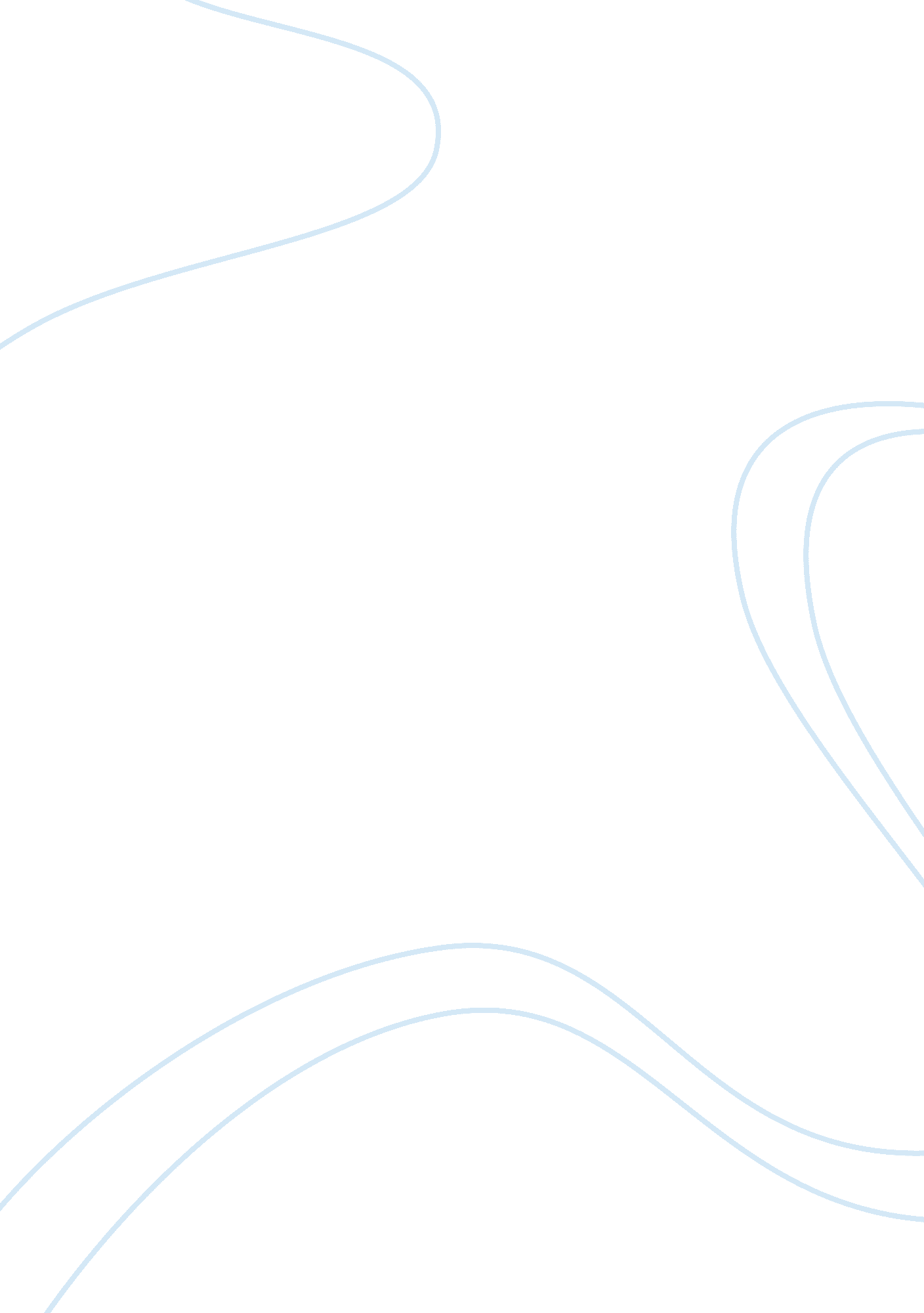 Brgy. capaclan, romblon, romblon, 5500, philippinesCountries, Philippines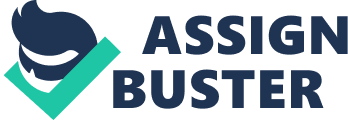 Brgy. Capaclan, Romblon, Romblon, 5500, Philippines E-mail: Mobile No.: ------------------------------------------------- OBJECTIVE: To apply for a position fit for my qualifications and work in a stable company wherein I could apply all the knowledge I acquired in my work experience, training and education. PERSONAL TRAITS: Honest, self-starter, good interpersonal skills, initiative, efficient, hard working individual enjoys the challenges of demanding responsibilities PERSONAL INFORMATION: Born on March 5, 1994 at Paso de blas, Valenzuela, Metro Manila, Weighs 45 kgs. Height, 5’2", Roman Catholic, can speak English, Tagalog, Bisaya. NATIONAL QUALIFICATION: Computer Hardware Servicing NC II, Holder EDUCATIONAL ATTAINMENT: * MONTFORT ACADEMY Brgy. I, Romblon, Romblon Computer Hardware Servicing SY 2012 * ROMBLON NATIONAL HIGH SCHOOL Brgy. Bagacay, Romblon, Romblon SY 2011-2012 * ROMBLON WEST CENTRAL SCHOOL Brgy. II, Romblon, Romblon SY 2004-2005 SPECIAL SKILLS: Skills in PC Troubleshooting, OS & Software Installation, Computer Networking, Word Processing Applications, WORK EXPERIENCE: POSITION COMPANY INCLUSIVE DATES Sales Lady REYJODAMAY Store April 2009 Romblon, Romblon REFERENCES: School Director, Montfort Academy Mobile No. 09081651119 Email Add: arulamal30@gmail. com Proprietor YJB Sewing & Dressmaking Mobile No. Instructor Montfort Academy Mobile No. 09108763375 Email Add: erictalamisan@yahoo. com ________________________ Applicant Signature Brgy. Capaclan, Romblon, Romblon, 5500, Philippines E-mail: Mobile No.: ------------------------------------------------- OBJECTIVE: To apply for a position fit for my qualifications and work in a stable company wherein I could apply all the knowledge I acquired in my work experience, training and education. PERSONAL TRAITS: Honest, self-starter, good interpersonal skills, initiative, efficient, hard working individual enjoys the challenges of demanding responsibilities PERSONAL INFORMATION: Born on May 1, 1988 at Romblon District Hospital, Weighs 60 kgs. Height, 5’11", Roman Catholic, can speak English, Tagalog, Bisaya. NATIONAL QUALIFICATION: Computer Hardware Servicing NC II, Holder EDUCATIONAL ATTAINMENT: * MONTFORT ACADEMY Brgy. I, Romblon, Romblon Computer Hardware Servicing SY 2012 * ROMBLON NATIONAL HIGH SCHOOL Brgy. Bagacay, Romblon, Romblon SY 2011-2012 * ROMBLON WEST CENTRAL SCHOOL Brgy. II, Romblon, Romblon SY 2004-2005 SPECIAL SKILLS: Skills in PC Troubleshooting, OS & Software Installation, Computer Networking, Word Processing Applications. WORK EXPERIENCE: POSITION COMPANY INCLUSIVE DATES SALES PERSONNEL Aficianado Germany Perfume 2008-2010 Mega Mall OPERATOR Technol Eight Philippine Corp. 2007-2008 127 Main Ave, Techno Park Sta. Rosa, Laguna SALES PROMO RELIVER cuddly International Corp. 2011 650, Jesus Ext. cor. Beata, Pandacan, Manila Philippines REFERENCES: School Director, Montfort Academy Mobile No. Email Add: Sanguniang Panlalawigan District of Romblon Mobile No. Instructor Montfort Academy Mobile No. Email Add: ________________________ Applicant Signature 